Career Objective:Seeking position which will offer an opportunity for growth and development in my career, which is suitable my academic skills and experience.Personal Information:Education:Bachelor degree of pharmacy. Tanta University, Egypt. May 2007 with an overall grade Good.License:DHA eligibility letter October 2015Skills & Knowledge:Good in English Language:* Passing an academic ILETS exam with overall 5.5 in 2008 Good in communicating with computer:*Word, Excel, Power point, Windows and Internet.Experience (8 years):From 01/2014 to date:*Working as pharmacy manager of sentemay hospital, Kafr El-Sheikh, Egypt.From 03/2010 to 01/2014:*Working as pharmacy manager of Sidi Ghazy hospital, Kafr El-Sheikh, Egypt.From 08/2008 to 03/2010:*Working as pharmacy manager of El-Halafy hospital, Kafr El-Sheikh, Egypt.During this period I was responsible for:*Dispensing prescription medicines to the public.*Checking dosage and ensuring that medicines are correctly and safely supplied and labeled.*Keeping a register of controlled drugs for legal and stock control purposes.*Selling over the counter medicines.*Advising patients of any adverse side-effects of medicines or potential interactions with over medicines / treatment.*Managing supervising and training pharmacy support staff.*Budgeting and financial management.*Keeping up to date with current pharmacy practice, new drugs and their uses.*Manage insurance (students and employs ).*Making medicine purchase orders (LPO) and goods receiving note (GRN).First Name of Application CV No: 1704768Whatsapp Mobile: +971504753686 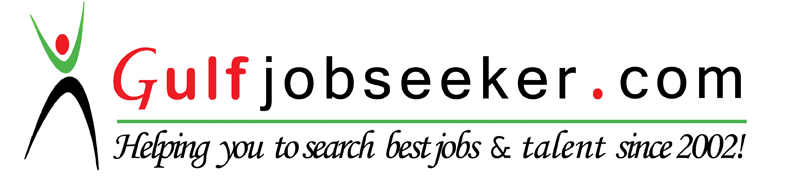 Date of Birth:16, November, 1979Nationality:EgyptianMarital Status:MarriedMilitary Service:ExemptedDriving License:Egyptian driving license